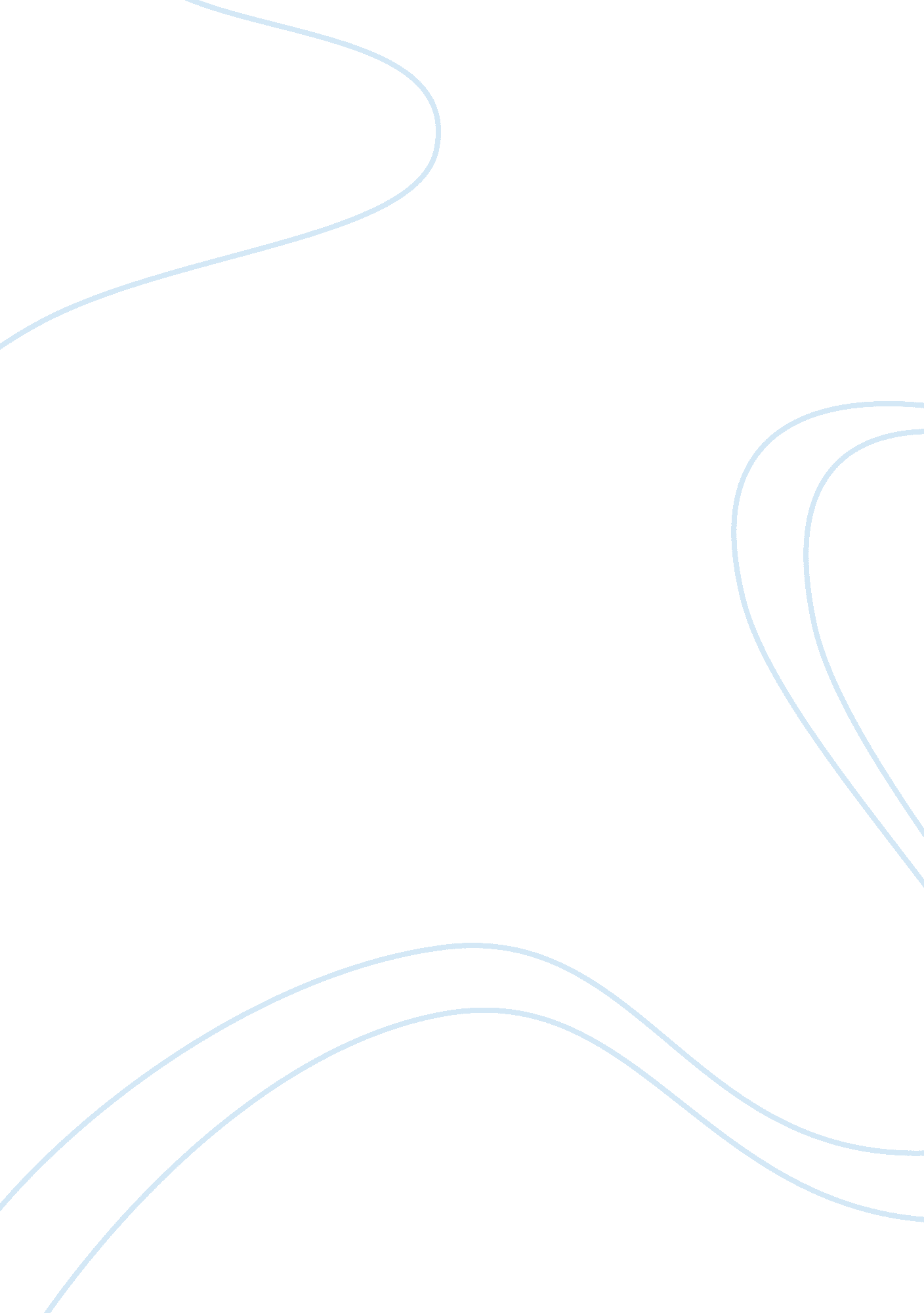 FinalHistory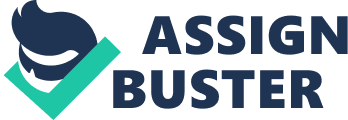 Importance of Manifest Destiny December 19, Importance of Manifest Destiny The American belief of 19th century that they are probed to expand towards west by destiny is known as the Manifest destiny. The concept arose when most of the Texans were in favor of the war with Mexicans and believed that it is wise enough for their country to take such actions in order to make the US bigger and stronger, and it is also favored by US destiny. The term came when a journalist John L. OSullivan used it in his article during the year 1845. Although initially the terms stick with democrats only, afterwards when the opposition opposed it as a cruel thing to do, the term and the concept was forced to decline. Democrats were of the opinion that there should be a proper democracy everywhere in US, rather than a division amongst tribes and their rule at various places. So US is bound to expand and to spread democracy everywhere across the continent. That would be very natural for Americans and would be in very much favor of country. 
During those times, every American was full of nationalism spirit and wanted the country to prosper more and more by acquiring other areas of the continent. This air of rather a selfish kind of nationalism was very much in air particularly after freedom war in 1812. There were many aspects behind this motivation. Religious sector was in favor of making the Indian tribes Christian so that the Christian population becomes more and the souls get satisfaction. They say that God wanted all these things to happen with US. The economic factors were also present as the trade would grow more so there had been the greed for making great entrepreneurs. So overall, there had been a great importance of the concept of Manifest destiny in US history (manifest dynasty. 2011 ). 
Returning to the discussion that is this concept divides us or unite us, we must keep in mind that Manifest destiny contains the concept of superiority of American over other races or people of color. There was also the concept of cultural superiority that Hispanic people and the native tribes are backward and are not able to move in the world on their own behalf. It’s the people of Texas who represent US in the whole world so they should be the ones who rule over it, alone. This concept eventually caused a lot of slavery in the area after the Mexico war particularly, when many locals were made slaves and were treated badly. This racism and color bias is still present in our society in other forms. Today, most white people consider themselves superior than people of any other race in comparison of culture, social background, morality and other issues like these. Although we condemn overall the concept of manifest dynasty by approving laws such as affirmative action, there is still au an aura of superiority amongst the Americans. In other words to say, this concept does not let us unite and creates conflicts amongst us. No doubt it has its importance in history, but to live in today’s civilized world, if we are the ones who consider ourselves superior, we must abide by all such thoughts in order to become a healthy and prosperous nation, without any bias and racism. 
Bibliography 
Manifest Destiny 
retrieved on 19/11/2011 